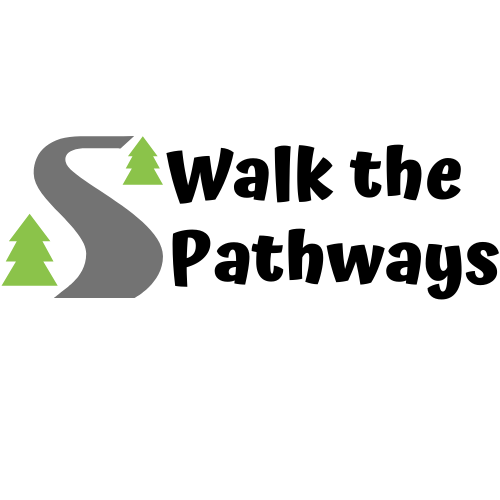 Walk the Pathways AnnouncementA socially-distanced Walk to School competition.Dear Parent or Guardian,Our school is participating in The Woodlands Township Environmental Services Department’s 2020 Walk the Pathways Competition! The school with the most participating students will win a trophy and special first place prize. Walk the Pathways is a friendly, socially-distanced competition between elementary schools to encourage outdoor activity and promote pedestrian safety through experience and games. Please support our efforts by pledging online to walk the pathways near your home or our school at least once between Sunday, October 11 through Saturday, October 24.There’s only a few days left to sign the pledge online! How to participate:Choose a park or pathway near your home or school to visit between October 11-October 24.Show school spirit! Sport your school colors on your walk.Submit an online pledge declaring you walked the pathways. One entry per student.Optional: Visit www.thewoodlandstownship-tx.gov/walkthepathwayscontest for:An interactive park and pathway map to plan your routeTips and videos about pedestrian safety to review before starting your walkGuides for games to “level up” such as chalking the sidewalk, leaving painted rocks and identifying wildlife, trees or plantsA limited number of chalk kits (3 pieces) are available for students that do not have chalk at home. Call the school to confirm availability.Thank you for supporting our school. If you have questions, please contact the school directly or contact The Woodlands Township Environmental Services Department at 281-210-3800 or enviro@thewoodlandstownship-tx.gov. 